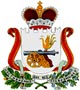 СОВЕТ ДЕПУТАТОВ Демидовского городского поселенияДемидовского района Смоленской областиРЕШЕНИЕот   6 июня 2019г.                                                                                                                       №   46 О внесении изменений в решение Совета депутатов Демидовского городского поселения Демидовского района Смоленской области от 25.12.2018 года № 94         «О бюджете Демидовского городского поселения  Демидовского района Смоленской области на 2019 год и на плановый период 2020и 2021годов» Совет депутатов Демидовского городского поселения Демидовского района Смоленской области                 Р Е Ш И Л :1. Внести в решение Совета  депутатов Демидовского городского поселения Демидовского района Смоленской области от 25.12.2018 года № 94 " О бюджете Демидовского городского поселения  Демидовского района Смоленской области на 2019 год и на плановый период 2020 и 2021 годов", с учетом изменений от 26.03.2019 года № 15 следующие изменения:1)  Пункт 1 статьи 1 изложить в новой редакции:«1. Утвердить основные характеристики бюджета Демидовского городского поселения Демидовского района Смоленской области (далее - местный бюджет) на 2019 год:Статья 11. Утвердить основные характеристики бюджета Демидовского городского поселения Демидовского района Смоленской области (далее - местный бюджет) на 2019 год:1) общий объем доходов местного бюджета в сумме 61542,3 тыс. рублей, в том числе объем безвозмездных поступлений в сумме 47657,8 тыс. рублей, из которых объем получаемых межбюджетных трансфертов 47657,8 тыс. рублей;2) общий объем расходов местного бюджета в сумме 61542,3 тыс. рублей;2)Статью 10 изложить в новой редакции :Статья 101. Утвердить объем бюджетных ассигнований на финансовое обеспечение реализации  муниципальных программ в 2019 году в сумме 52365,3 тыс. рублей, в 2020 году в сумме 13151,5 тыс. рублей, в 2021 году в сумме 13701,9 тыс. рублей.2. Утвердить распределение бюджетных ассигнований по муниципальным программам и непрограммным направлениям деятельности:1) на 2019 год согласно приложению 15 к настоящему решению;2) на плановый период 2020 и 2021 годов согласно приложению 16 к настоящему решению.3)В части 7 статьи 12 внести следующие изменения:позицию:      - по содержанию и текущему ремонту дорог  на территории Демидовского городского поселения Демидовского района Смоленской области:1) в 2019 году  в сумме 6161,7 тыс. рублей;2) в 2020 году  в сумме 6921,5 тыс.рублей;3) в 2021 году в сумме  7481,9 тыс. рублей;4)Статью 14 изложить в новой редакции:Статья 14Утвердить в составе расходов местного бюджета резервный фонд Администрации муниципального образования «Демидовский район» Смоленской области:1) на 2019 год в размере 50,00 тыс. рублей, что составляет 0,08 процента от общего объема расходов;2) на 2020 год в размере 50,00 тыс. рублей, что составляет 0,21 процента от общего объема расходов;3) на 2021 год в размере 50,00 тыс. рублей, что составляет 0,21 процента от общего объема расходов  » .5)Приложение 7 «Прогнозируемое безвозмездное поступление в местный бюджет на 2019год»,изложить в новой редакции»                                	«Приложение 7к решению «О бюджетеДемидовского городского поселенияДемидовского района Смоленскойобласти на 2019 год и на плановыйпериод 2020 и 2021годов6)Приложение 9 «Распределение бюджетных ассигнований по разделам, подразделам ,целевым статьям(муниципальным программам и непрограмным  направлениям деятельности),группам иПодгруппам видов расходов классификации расходов бюджетов на 2019 год»изложить в новой редакции:                    «Приложение 9к решению «О бюджетеДемидовского городского поселенияДемидовского района Смоленскойобласти на 2019 год и на плановыйпериод 2020 и 2021 годов»Распределение бюджетных ассигнований по разделам, подразделам, целевым статьям (муниципальным программам и непрограммным направлениям деятельности), группам и подгруппам  видов  расходов классификации расходов бюджетов на 2019 год(тыс. рублей)7)Приложение 11  «Распределение бюджетных ассигнований по целевым статьям(муниципальным программам и непрограмным  направлениям деятельности),группам(группам и подгруппам)видовРасходов классификации расходов бюджетов на 2019»изложить в новой редакции:«Приложение 11к решению «О бюджетеДемидовского городского  поселенияДемидовского района Смоленскойобласти на 2019 год и на плановыйпериод 2020 и 2021 годовРаспределение бюджетных ассигнований по целевым статьям (муниципальным программам и непрограммным направлениям деятельности), группам (группам и подгруппам) видов расходов классификации расходов бюджетов на 2019 год(тыс.руб.)8)Приложение 11  «Ведомственная структура расходов местного бюджета (распределение бюджетных ассигнований по главам распорядителям бюджетных средств ,разделам ,подразделам , целевым статьям (муниципальным программам и непрограммным направлениям деятельности),группам (группам и подгруппам)видов расходов классификации расходов бюджетов)на 2019 годизложить в новой редакции:«Приложение 13к решению «О бюджетеДемидовского городского поселенияДемидовского района Смоленскойобласти на 2019 год и на плановыйпериод 2020 и 2021 годовВедомственная структура расходов местного бюджета (распределение бюджетных ассигнований по главам распорядителям бюджетных средств, разделам, подразделам, целевым статьям (муниципальным программам и непрограммным направлениям деятельности), группам (группам и подгруппам) видов расходов классификации расходов бюджетов) на 2019 год(тыс.руб.)9)Приложение 15:  «Распределение бюджетных ассигнований по муниципальным программам и не программным направлениям деятельности на 2019 годизложить в новой редакции:«Приложение 15к решению «О бюджетеДемидовского городского поселенияДемидовского района Смоленскойобласти на 2019 год и на плановый период 2020 и 2021 годовРаспределение бюджетных ассигнований по муниципальным программам и непрограммным направлениям деятельности на 2019 год 	Всего расходов:	61542,3»Глава муниципального образования        Демидовского городского поселения       Демидовского района                                Смоленской области                                                                           В.К. Матвеев                                                                                                                       4) Приложение 1«Источники финансирования дефицита местного бюджета на 2019 год», изложить в новой редакции:                                                                             «Приложение 14) Приложение 1«Источники финансирования дефицита местного бюджета на 2019 год», изложить в новой редакции:                                                                             «Приложение 14) Приложение 1«Источники финансирования дефицита местного бюджета на 2019 год», изложить в новой редакции:                                                                             «Приложение 1              к решению "О бюджете              к решению "О бюджете              к решению "О бюджете                                    Демидовского городского поселения                                    Демидовского городского поселения                                    Демидовского городского поселения                                Демидовского района Смоленской                                Демидовского района Смоленской                                Демидовского района Смоленской                                                области на 2019 год и на плановый период                                                области на 2019 год и на плановый период                                                области на 2019 год и на плановый период       2020 и 2021 годов»       2020 и 2021 годов»       2020 и 2021 годов»Источники финансирования дефицита местного бюджета на 2019 годИсточники финансирования дефицита местного бюджета на 2019 годИсточники финансирования дефицита местного бюджета на 2019 годИсточники финансирования дефицита местного бюджета на 2019 годКодКодНаименование кода группы, подгруппы, статьи, вида источника финансирования дефицитов бюджетов, кода классификации операций сектора государственного управления, относящихся к источникам финансирования дефицитов бюджетов Российской ФедерацииСумм(тыс.руб.)112301 00 00 00 00 0000 00001 00 00 00 00 0000 000ИСТОЧНИКИ  ВНУТРЕННЕГО ФИНАНСИРОВАНИЯ ДЕФИЦИТОВ БЮДЖЕТОВ0,0001 03 00 00 00 0000 00001 03 00 00 00 0000 000Бюджетные кредиты от других бюджетов бюджетной системы Российской Федерации0,0001 03 01 00 00 0000 70001 03 01 00 00 0000 700Получение бюджетных кредитов от других бюджетов бюджетной системы Российской Федерации в валюте Российской Федерации0,0001 03 01 00 13 0000 71001 03 01 00 13 0000 710  Увеличение задолженности по внутреннему государственному (муниципальному) долгу0,0001 03 01 00 00 0000 80001 03 01 00 00 0000 800Погашение бюджетных кредитов, полученных от других бюджетов бюджетной системы Российской Федерации в валюте Российской Федерации0,0001 03 01 00 13 0000 81001 03 01 00 13 0000 810Уменьшение задолженности по внутреннему государственному (муниципальному) долгу0,0001 05 00 00 00 0000 00001 05 00 00 00 0000 000Изменение остатков средств на счетах по учету средств бюджета001 05 00 00 00 0000 50001 05 00 00 00 0000 500Увеличение остатков средств бюджетов-61542,301 05 02 00 00 0000 50001 05 02 00 00 0000 500Увеличение прочих остатков средств бюджетов-61542,301 05 02 01 00 0000 51001 05 02 01 00 0000 510Увеличение прочих остатков денежных средств бюджетов-61542,301 05 02 01 13 0000 51001 05 02 01 13 0000 510Увеличение прочих остатков денежных средств  бюджетов городских поселений-61542,301 05 00 00 00 0000 60001 05 00 00 00 0000 600Уменьшение остатков средств бюджетов 61542,301 05 02 00 00 0000 60001 05 02 00 00 0000 600Уменьшение прочих остатков средств бюджетов 61542,301 05 02 01 00 0000 61001 05 02 01 00 0000 610Уменьшение прочих остатков денежных средств бюджетов61542,301 05 02 01 13 0000 61001 05 02 01 13 0000 610Уменьшение прочих остатков денежных средств бюджетов городских поселений61542,3ИТОГОИТОГОИТОГО0,00»2) В приложение 5 «Прогнозируемые доходы местного бюджета, за исключением безвозмездных  поступлений » внести следующие изменения на 2019 год, изложить в новой редакции:)3) В приложение 6 «Прогнозируемые доходы местного бюджета, за исключением безвозмезд-ных поступлений, на плановый период 2020 и 2021 годов », внести следующие изменения                    (тыс. рублей)Прогнозируемые безвозмездные поступления в местный бюджет на 2019 годПрогнозируемые безвозмездные поступления в местный бюджет на 2019 годПрогнозируемые безвозмездные поступления в местный бюджет на 2019 годПрогнозируемые безвозмездные поступления в местный бюджет на 2019 год                            (тыс. рублей)                            (тыс. рублей)                            (тыс. рублей)                            (тыс. рублей)Наименование кода дохода бюджета СуммаКодКодНаименование кода дохода бюджета Сумма  2 00 00000 00 0000 000  2 00 00000 00 0000 000БЕЗВОЗМЕЗДНЫЕ ПОСТУПЛЕНИЯ47657,8  2 02 00000 00 0000 000  2 02 00000 00 0000 000Безвозмездные поступления от других бюджетов бюджетной системы Российской Федерации47657,8  2 02 15000 00 0000 150  2 02 15000 00 0000 150Дотации от других бюджетов бюджетной системы Российской Федерации7944,8  2 02 15001 00 0000 150  2 02 15001 00 0000 150Дотации на выравнивание бюджетной обеспеченности7944,8  2 02 15001 13 0000 150  2 02 15001 13 0000 150Дотации бюджетам городских поселений на выравнивание бюджетной обеспеченности в том числе:7944,8-районный фонд финансовой поддержки поселений7944,82 02 20000 00 00001502 02 20000 00 0000150Субсидии бюджетам бюджетной системы Российской Федерации (межбюджетные субсидии)7745,02 02 29999 00 00001502 02 29999 00 0000150Прочие субсидии35468,02 02 29999 13 00001502 02 29999 13 0000150Прочие субсидии бюджетам городских поселений35468,02 02 29999 13 00001502 02 29999 13 0000150Субсидии  на капитальный ремонт объектов теплоснабжения , водоснабжения , водоотведения35468,0 2 02 25555 00 0000150 2 02 25555 00 0000150 Субсидии бюджетам на поддержку государственных программ субъектов Российской Федерации и муниципальных программ формирования современной городской среды4245,02 02 25555 13 0000 1502 02 25555 13 0000 150Субсидии бюджетам городских поселений на поддержку государственных программ субъектов Российской Федерации и муниципальных программ формирования современной городской среды4245,047657,8»Наименование показателяРаздел, подразделЦелевая статьяВид расходовСумма на 2019 годОБЩЕГОСУДАРСТВЕННЫЕ ВОПРОСЫ01000000000000000821,4Функционирование законодательных (представительных) органов государственной власти и представительных органов муниципальных образований01030000000000000710,9Обеспечение деятельности представительного органа муниципального образования01037500000000000710,9Расходы на обеспечение деятельности представительного органа муниципального образования01037590000000000710,9Расходы на обеспечение функций органов местного самоуправления01037590000140000710,9Расходы на выплаты персоналу в целях обеспечения выполнения функций государственными (муниципальными) органами, казенными учреждениями, органами управления государственными внебюджетными фондами01037590000140100506,2Расходы на выплаты персоналу государственных (муниципальных) органов01037590000140120506,2Закупка товаров, работ и услуг для обеспечения государственных (муниципальных) нужд01037590000140200204,7Иные закупки товаров, работ и услуг для обеспечения государственных (муниципальных) нужд01037590000140240204,7  Обеспечение деятельности финансовых, налоговых и таможенных органов и органов финансового (финансово-бюджетного) надзора      0106000000000000024,5  Межбюджетные трансферты из бюджетов поселений бюджету муниципального района и из бюджета муниципального района бюджетам поселений в соответствии с заключенными соглашениями0106920000000000024,5Переданные полномочия по соглашению из бюджета Демидовского городского поселения в муниципальный район по контрольно-счетному органу010692000П105000024,5Межбюджетные трансферты010692000П105050024,5 Иные межбюджетные трансферты010692000П105054024,5 Резервные фонды0111000000000000050,0 Резервные фонды администраций0111890000000000050,0Расходы за счет средств резервного фонда Администрации поселения0111890002888000050,0Иные бюджетные ассигнования0111890002888080050,0Резервные средства0111890002888087050,0  Другие общегосударственные вопросы0113000000000000036,0  Выполнение других обязательств государства0113860000000000036,0Расходы на обеспечение деятельности полномочий муниципального образования0113860000016000010,0Закупка товаров, работ и услуг для обеспечения государственных (муниципальных) нужд0113860000016020010,0 Иные закупки товаров, работ и услуг для обеспечения государственных (муниципальных) нужд0113860000016024010,0Исполнение судебных актов Российской Федерации и мировых соглашений по возмещению вреда, причиненного в результате незаконных действий (бездействий) органов государственной власти (государственных органов) либо должностных лиц этих органов, а также в результате деятельности казенных учреждений011386000203600005,0Иные бюджетные ассигнования011386000203608005,0 Исполнение судебных актов011386000203608305,0Уплата членских взносов0113860002241000021,0Иные бюджетные ассигнования0113860002241080021,0 Уплата налогов, сборов и иных платежей0113860002241085021,0  НАЦИОНАЛЬНАЯ БЕЗОПАСНОСТЬ И ПРАВООХРАНИТЕЛЬНАЯ ДЕЯТЕЛЬНОСТЬ0300000000000000010,0  Защита населения и территории от чрезвычайных ситуаций природного и техногенного характера, гражданская оборона0309000000000000010,0  Предупреждение и ликвидация последствий чрезвычайных ситуаций и стихийных бедствий природного и техногенного характера0309830000000000010,0Расходы на обеспечение деятельности полномочий муниципального образования0309830000016000010,0Закупка товаров, работ и услуг для обеспечения государственных (муниципальных) нужд0309830000016020010,0 Иные закупки товаров, работ и услуг для обеспечения государственных (муниципальных) нужд0309830000016024010,0  НАЦИОНАЛЬНАЯ ЭКОНОМИКА0400000000000000044634,9  Водное хозяйство04060000000000000120,0  Осуществление отдельных полномочий в области водных отношений04068700000000000120,0Субсидии юридическим лицам (за исключением муниципальных учреждений)04068700060580000120,0Иные бюджетные ассигнования04068700060580800120,0 Субсидии юридическим лицам (кроме некоммерческих организаций), индивидуальным предпринимателям, физическим лицам - производителям товаров, работ, услуг04068700060580810120,0  Транспорт04080000000000000140,0  Муниципальная программа "Развитие дорожно-транспортного комплекса Демидовского городского поселения Демидовского района Смоленской области"04083300000000000140,0Основное мероприятие программы, не включенное в подпрограмму муниципальной программы040833Я0000000000140,0Основное мероприятие «Создание условий для обеспечения транспортного обслуживания населения на городских маршрутах в границах муниципального образования «Демидовский район Смоленской области»040833Я0300000000140,0Субсидии юридическим лицам (за исключением муниципальных учреждений)040833Я0360580000140,0Иные бюджетные ассигнования040833Я0360580800140,0 Субсидии юридическим лицам (кроме некоммерческих организаций), индивидуальным предпринимателям, физическим лицам - производителям товаров, работ, услуг040833Я0360580810140,0  Дорожное хозяйство (дорожные фонды)0409000000000000044374,9  Муниципальная программа "Развитие дорожно-транспортного комплекса Демидовского городского поселения Демидовского района Смоленской области"0409330000000000044374,9Основное мероприятие программы, не включенное в подпрограмму муниципальной программы040933Я000000000044374,9Основное мероприятие «Капитальный ремонт асфальтобетонного покрытия участка автомобильной дороги  общего пользования  местного значения»040933Я010000000038071,0Расходы на текущие и капитальные ремонты зданий и сооружений муниципальных учреждений040933Я01022500006071,0    Закупка товаров, работ и услуг для обеспечения государственных (муниципальных) нужд040933Я01022502006071,0 Иные закупки товаров, работ и услуг для обеспечения государственных (муниципальных) нужд040933Я01022502406071,0Проектирование, строительство, реконсрукцию, капитальный ремонт и ремонт автомобильных дорог общего пользования местного значения за счет местного бюджета040933Я018126000031968,0  Закупка товаров, работ и услуг для обеспечения государственных(муниципальных) нужд040933Я018126020031968,0    Закупка товаров, работ, услуг в целях капитального ремонта государственного (муниципального) имущества040933Я018126024331968,0Проектирование, строительство, реконсрукцию, капитальный ремонт и ремонт автомобильных дорог общего пользования местного значения за счет местного бюджета040933Я01S126000032.0Закупка товаров, работ и услуг для обеспечения государственных(муниципальных) нужд 040933Я01S126020032,0Закупка товаров, работ, услуг в целях капитального ремонта государственного (муниципального) имущества040933Я01S126024332,0Основное мероприятие «Ремонт и содержание автомобильных дорог  общего пользования местного значения »040933Я02000000006208,9Закупка товаров , работ и услуг для обеспечения государственных (муниципальных )нужд040933Я020105000047,2Расходы дорожного фонда на содержание и ремонт автомобильных дорог общего пользования местного значения за счет местного бюджета( технологическое присоединение светофоров)040933Я020105020047,2Иные закупки товаров, работ и услуг для обеспечения государственных (муниципальных) нужд040933Я020105024047,2  Субсидии юридическим лицам (за исключением муниципальных учреждений)040933Я02605800003 899,9  Иные бюджетные ассигнования040933Я02605808003 899,9 Субсидии юридическим лицам (кроме некоммерческих организаций), индивидуальным предпринимателям, физическим лицам - производителям товаров, работ, услуг040933Я02605808103 899,9  Субсидии юридическим лицам (за исключением муниципальных учреждений) на содержание  и ремонт автомобильных дорог общего пользования из дорожного фонда040933Я02610500002261,8  Иные бюджетные ассигнования040933Я02610508002261,8 Субсидии юридическим лицам (кроме некоммерческих организаций), индивидуальным предпринимателям, физическим лицам - производителям товаров, работ, услуг040933Я02610508102261,8Основное мероприятие «Разработка комплексной схеме организации дорожного движения»040933Я040000000095,0Расходы на обеспечение деятельности полномочий муниципального образования040933Я040016000095,0Закупка товаров,работ и услуг для обеспечения государственных (муниципальных)нужд040933Я040016020095,0Прочая закупка товаров, работ и услуг040933Я040016024495,0  ЖИЛИЩНО-КОММУНАЛЬНОЕ ХОЗЯЙСТВО0500000000000000015965,0  Жилищное хозяйство05010000000000000588,0  Мероприятия в области жилищно-коммунального хозяйства05019300000000000588,0   Мероприятия в области жилищного хозяйства05019310000000000588,0   Расходы на обеспечение деятельности полномочий муниципального образования05019310000160000270,0   Закупка товаров, работ и услуг для обеспечения государственных (муниципальных) нужд05019310000160200270,0 Иные закупки товаров, работ и услуг для обеспечения государственных (муниципальных) нужд05019310000160240270,0   Обеспечение мероприятий по капитальному ремонту многоквартирных домов за счет средств бюджетов05019310096010000318,0   Закупка товаров, работ и услуг для обеспечения государственных (муниципальных) нужд05019310096010200318,0Иные закупки товаров, работ и услуг для обеспечения государственных (муниципальных) нужд05019310096010240318,0Коммунальное хозяйство050200000000000006550,0Муниципальная программа «Модернизация объектов коммунального назначения  муниципальных учреждений»050236000000000003535,4Основное мероприятие  программы , не включонное в подпрограмму муниципальной программы050236Я00000000003535,4Основное мероприятие «Модернизация систем водоснабжения »050236Я01000000003535,4Субсидии на капитальный ремонт объектов теплоснабжения , водоснабжения , водоотведения050236Я01S13200003535,4Закупка товаров , работ и услуг для обеспечения государственных (муниципальных )нужд050236Я01S13202003535.4Иные закупки товаров, работ и услуг для обеспечения государственных (муниципальных) нужд050236Я01S13202403535,4Мероприятие в области  жилищно –коммунального хозяйства050293000000000003014,6Мероприятия в области коммунального хозяйства050293200000000003014,6   Расходы на обеспечение деятельности полномочий муниципального образования05029320000160000350,0   Закупка товаров, работ и услуг для обеспечения государственных (муниципальных) нужд05029320000160200350,0 Иные закупки товаров, работ и услуг для обеспечения государственных (муниципальных) нужд05029320000160240350,0   Субсидии юридическим лицам (за исключением муниципальных учреждений)050293200605800002664,6   Иные бюджетные ассигнования050293200605808002664,6Субсидии юридическим лицам (кроме некоммерческих организаций), индивидуальным предпринимателям, физическим лицам - производителям товаров, работ, услуг050293200605808102664,6Благоустройство050300000000000008827,7  Муниципальная программа «Формирование современной  городской среды»050339000000000004265,0Основное мероприятие  программы , не включонное в подпрограмму муниципальной программы050339Я00000000004265,0Поддержка государственных программ субъектов Российской федерации и муниципальных программ формирования современной городской среды050339Я F2000000004245,6Закупка товаров ,работ и услуг для обеспечения государственных (муниципальных) нужд050339ЯF2555500004245,6Иные закупки товаров , работ и услуг для обеспечения государственных(муниципальных нужд)050339ЯF2555502404245,6Основное мероприятие «Благоустройство дворовых территорий многоквартирных домов050339Я01000000009,4   Расходы на обеспечение деятельности полномочий муниципального образования050339Я01001600009,4   Закупка товаров, работ и услуг для обеспечения государственных (муниципальных) нужд050339Я01001602009,4 Иные закупки товаров, работ и услуг для обеспечения государственных (муниципальных) нужд050339Я01001602409,4Основное мероприятие «Обустройство мест-массового отдыха населения (городских парков)050339Я020000000010,0   Расходы на обеспечение деятельности полномочий муниципального образования050339Я020016000010,0   Закупка товаров, работ и услуг для обеспечения государственных (муниципальных) нужд050339Я020016020010,0 Иные закупки товаров, работ и услуг для обеспечения государственных (муниципальных) нужд050339Я020016024010,0  Муниципальная программа "Развитие территориального общественного самоуправления на территории Демидовского городского поселении Демидовского района Смоленской области"0503480000000000050,0   Основное мероприятие программы, не включенное в подпрограмму муниципальной программы050348Я000000000050,0Основное мероприятие «Организационное и информационное обеспечение деятельности территориального общественного самоуправления»050348Я020000000050,0   Расходы на обеспечение деятельности полномочий муниципального образования050348Я020016000050,0   Закупка товаров, работ и услуг для обеспечения государственных (муниципальных) нужд050348Я020016020050,0 Иные закупки товаров, работ и услуг для обеспечения государственных (муниципальных) нужд050348Я020016024050,0  Мероприятия в области жилищно-коммунального хозяйства050393000000000004 512,0   Уличное освещение050393300000000002 921,6   Расходы на обеспечение деятельности полномочий муниципального образования050393300001600002 921,6   Закупка товаров, работ и услуг для обеспечения государственных (муниципальных) нужд050393300001602002 921,6 Иные закупки товаров, работ и услуг для обеспечения государственных (муниципальных) нужд050393300001602402 921,6   Организация и содержание мест захоронения05039350000000000175,0   Расходы на обеспечение деятельности полномочий муниципального образования05039350000160000175,0   Закупка товаров, работ и услуг для обеспечения государственных (муниципальных) нужд05039350000160200175,0 Иные закупки товаров, работ и услуг для обеспечения государственных (муниципальных) нужд05039350000160240175,0   Прочие мероприятия по благоустройству муниципального района и поселений050393600000000001 375,4   Расходы на обеспечение деятельности полномочий муниципального образования05039360000160000275,4   Закупка товаров, работ и услуг для обеспечения государственных (муниципальных) нужд05039360000160200275,4 Иные закупки товаров, работ и услуг для обеспечения государственных (муниципальных) нужд05039360000160240275,4   Субсидии юридическим лицам (за исключением муниципальных учреждений)050393600605800001 100,0   Иные бюджетные ассигнования050393600605808001 100,0 Субсидии юридическим лицам (кроме некоммерческих организаций), индивидуальным предпринимателям, физическим лицам - производителям товаров, работ, услуг050393600605808101 100,0   Озеленение0503937000000000040,0   Субсидии юридическим лицам (за исключением муниципальных учреждений)0503937006058000040,0   Иные бюджетные ассигнования0503937006058080040,0 Субсидии юридическим лицам (кроме некоммерческих организаций), индивидуальным предпринимателям, физическим лицам - производителям товаров, работ, услуг0503937006058081040,0  КУЛЬТУРА, КИНЕМАТОГРАФИЯ08000000000000000110,0  Культура08010000000000000110,0  Мероприятия в сфере культуры, средств массовый информации, в области спорта, физической культуры и туризма08018400000000000110,0   Мероприятия в сфере культуры, кинематографии и средств массовой информации08018410000000000110,0   Расходы на проведение смотров-конкурсов, фестивалей, семинаров, а также другие аналогичные мероприятия08018410020050000110,0   Закупка товаров, работ и услуг для обеспечения государственных (муниципальных) нужд08018410020050200110,0 Иные закупки товаров, работ и услуг для обеспечения государственных (муниципальных) нужд08018410020050240110,0  ОБСЛУЖИВАНИЕ ГОСУДАРСТВЕННОГО И МУНИЦИПАЛЬНОГО ДОЛГА13000000000000000    1,0  Обслуживание государственного внутреннего и муниципального долга13010000000000000    1,0  Процентные платежи по муниципальному долгу13017800000000000     1,0   Расходы на оплату процентов по муниципальному долгу13017800002230000     1,0   Обслуживание государственного (муниципального) долга13017800002230700      1,0 Обслуживание муниципального долга13017800002230730     1,0»Наименование показателяЦелевая статьяВид расходовСумма на 2019 годМуниципальная программа «Развитие дорожно-транспортного комплекса Демидовского городского поселения Демидовского района Смоленской области» на 2016-2020 годы330000000000044514,9Основное мероприятие «Капитальный ремонт асфальтобетонного покрытия участка автомобильной дороги общего пользования местного значения»33Я010000000038071,0Расходы на текущие и капитальные ремонты зданий и сооружений муниципальных учреждений33Я01022500006071,0 Закупка товаров, работ и услуг для обеспечения государственных (муниципальных) нужд33Я01022502006071,0Иные закупки товаров, работ и услуг для обеспечения государственных (муниципальных) нужд33Я01022502406071,0Проектирование, строительство ,реконструкцию, капитальный ремонт и ремонт автомобильных дорог общего пользования местного значения за счет местного бюджета33Я018000000031968,0Закупка товаров, работ и услуг для обеспечения государственных (муниципальных) нужд	33Я018126020031968,0Закупка товаров, работ и услуг в целях капитального ремонта  государственного (муниципального) имущества33Я018126024331968,0Проектирование, строительство ,реконструкцию, капитальный ремонт и ремонт автомобильных дорог общего пользования местного значения за счет местного бюджета33Я01S126000032.0Закупка товаров, работ и услуг для обеспечения государственных (муниципальных) нужд33Я01S126020032.0Закупка товаров, работ и услуг в целях капитального ремонта  государственного (муниципального) имущества33Я01S126024332.0 Основное мероприятие «Ремонт и содержание автомобильных дорог общего пользования местного значения»33Я02000000006 208,9Субсидии юридическим лицам (за исключением муниципальных учреждений) на содержание  и ремонт автомобильных дорог общего пользования из дорожного фонда33Я020105000047,2Расходы дорожного фонда на содержение и ремонт автомобильных дорог общего пользования местного значения за счет местного бюджета (технологическое присоединение светофоров)33Я020105020047,2Иные закупки товаров, работ и услуг для обеспечения государственных (муниципальных) нужд33Я020105024047,2Субсидии юридическим лицам (за исключением муниципальных учреждений)33Я02605800003 899,9 Иные бюджетные ассигнования33Я02605808003 899,9Субсидии юридическим лицам (кроме некоммерческих организаций), индивидуальным предпринимателям, физическим лицам - производителям товаров, работ, услуг33Я02605808103 899,9Субсидии юридическим лицам (за исключением муниципальных учреждений) на содержание  и ремонт автомобильных дорог общего пользования из дорожного фонда33Я02610500002 261,8Иные бюджетные ассигнования33Я02610508002 261,8 Субсидии юридическим лицам (кроме некоммерческих организаций), индивидуальным предпринимателям, физическим лицам - производителям товаров, работ, услуг33Я02610508102 261,8Основное мероприятие «Создание условий для обеспечения транспортного обслуживания населения на городских маршрутах в границах муниципального образования «Демидовский район» Смоленской области»33Я0300000000140,0Субсидии юридическим лицам (за исключением муниципальных учреждений)33Я0360580000140,0Иные бюджетные ассигнования33Я0360580800140,0Субсидии юридическим лицам (кроме некоммерческих организаций), индивидуальным предпринимателям, физическим лицам - производителям товаров, работ, услуг33Я0360580810140,0Основное мероприятие «Разработка комплексной схемы организации дорожного движения»33Я040000000095,0Расходы на обеспечение деятельности полномочий муниципального образования33Я040016000095,0Закупка товаров, работ и услуг для обеспечения государственных (муниципальных) нужд33Я040016020095,0Прочая закупка товаров, работ и услуг33Я040016024495,0Муниципальная программа «Модернизация объектов коммунального назначения муниципальных учреждений »36000000000003535,4Основное мероприятие  программы , не включенное в подпрограмму муниципальной программы36Я0000000     0003535,4Основное мероприятие «Модернизация систем водоснабжения»36Я01000000003535,4Субсидия на капетальный ремонт объектов теплоснабжения ,водоснабжения ,водоотведения36Я01S13200003535.4Закупка товаров, работ и услуг для обеспечения государственных (муниципальных) нужд36Я01S13202003535.4Иные закупки товаров, работ и услуг для обеспечения государственных (муниципальных) нужд36Я01S13202403535.4 Муниципальная программа "Формирование современной городской среды" 39000000000004265,0Основное мероприятие «Благоустройство дворовых территорий многоквартирных дворов»39Я00000000004265,0Поддержка государственных программ субъектов Российской Федерации и муниципальных программ формирования современной городской среды39ЯF2000000004245,6Закупка товаров, работ и услуг для обеспечения государственных (муниципальных нужд)39ЯF2555500004245,6Закупка товаров, работ и услуг для обеспечения государственных (муниципальных) нужд39ЯF255550200     4245.6Иные закупки товаров , работ и услуг для обеспечения государственных(муниципальных)нужд39ЯF255550240      4245,6Основное мероприятие «Благоустройство дворовых территорий многоквартирных домов»39Я01000000009,4Закупка товаров, работ и услуг для обеспечения государственных (муниципальных) нужд39Я01001602009,4Иные закупки товаров, работ и услуг для обеспечения государственных (муниципальных) нужд39Я01001602409,4Основное мероприятие "Обустройство мест массового отдыха населения (городских парков)"39Я020000000010,0Закупка товаров, работ и услуг для обеспечения государственных (муниципальных) нужд39Я020016020010,0Иные закупки товаров, работ и услуг для обеспечения государственных (муниципальных) нужд39Я020016024010,0 Расходы на обеспечение деятельности полномочий муниципального образования 48Я000000000050,0Основное мероприятие "Организационное и информационное обеспечение деятельности территориального общественного самоуправления"48Я020016000050,0Закупка товаров, работ и услуг для обеспечения государственных (муниципальных) нужд48Я020016020050,0Иные закупки товаров, работ и услуг для обеспечения государственных (муниципальных) нужд48Я020016024050,0Обеспечение деятельности представительного органа муниципального образования7500000000000710,9Расходы на обеспечение деятельности представительного органа муниципального образования7590000000000710,9Расходы на обеспечение функций органов местного самоуправления7590000140000710,9 Расходы на выплаты персоналу в целях обеспечения выполнения функций государственными (муниципальными) органами, казенными учреждениями, органами управления государственными внебюджетными фондами7590000140100506,2Расходы на выплаты персоналу государственных (муниципальных) органов7590000140120506,2Закупка товаров, работ и услуг для обеспечения государственных (муниципальных) нужд7590000140200204,7Иные закупки товаров, работ и услуг для обеспечения государственных (муниципальных) нужд7590000140240204,7Процентные платежи по муниципальному долгу78000000000001,0Расходы на оплату процентов по муниципальному долгу78000022300001,0Обслуживание государственного (муниципального) долга78000022307001,0Обслуживание муниципального долга78000022307301,0 Предупреждение и ликвидация последствий чрезвычайных ситуаций и стихийных бедствий природного и техногенного характера830000000000010,0Расходы на обеспечение деятельности полномочий муниципального образования830000016000010,0 Закупка товаров, работ и услуг для обеспечения государственных (муниципальных) нужд830000106020010,0Иные закупки товаров, работ и услуг для обеспечения государственных (муниципальных) нужд830000106024010,0Мероприятия в сфере культуры, средств массовый информации, в области спорта, физической культуры и туризма8400000000000110,0Мероприятия в сфере культуры, кинематографии и средств массовой информации8410000000000110,0Расходы на проведение смотров-конкурсов, фестивалей, семинаров, а также другие аналогичные мероприятия8410020050000110,0Закупка товаров, работ и услуг для обеспечения государственных (муниципальных) нужд8410020050200110,0Иные закупки товаров, работ и услуг для обеспечения государственных (муниципальных) нужд8410020050240110,0Выполнение других обязательств государства860000000000036,0Расходы на обеспечение деятельности полномочий муниципального образования860000016000010,0 Закупка товаров, работ и услуг для обеспечения государственных (муниципальных) нужд860000016020010,0Иные закупки товаров, работ и услуг для обеспечения государственных (муниципальных) нужд860000016024010,0 Исполнение судебных актов Российской Федерации и мировых соглашений по возмещению вреда, причиненного в результате незаконных действий (бездействий) органов государственной власти (государственных органов) либо должностных лиц этих органов, а также в результате деятельности казенных учреждений86000203600005,0Иные бюджетные ассигнования86000203608005,0Исполнение судебных актов86000203608305,0Уплата членских взносов860002241000021,0Иные бюджетные ассигнования860002241080021,0Уплата налогов, сборов и иных платежей860002241085021,0 Осуществление отдельных полномочий в области водных отношений8700000000000120,0Субсидии юридическим лицам (за исключением муниципальных учреждений)8700060580000120,0 Иные бюджетные ассигнования8700060580800120,0 Субсидии юридическим лицам (кроме некоммерческих организаций), индивидуальным предпринимателям, физическим лицам - производителям товаров, работ, услуг8700060580810120,0Резервные фонды администраций890000000000050,0Расходы за счет средств резервного фонда Администрации поселения890002888000050,0Иные бюджетные ассигнования890002888080050,0Резервные средства890002888087050,0Межбюджетные трансферты из бюджетов поселений бюджету муниципального района и из бюджета муниципального района бюджетам поселений в соответствии с заключенными соглашениями920000000000024,5Переданные полномочия по соглашению из бюджета Демидовского городского поселения в муниципальный район по контрольно-счетному органу92000П105000024,5Межбюджетные трансферты92000П105050024,5 Иные межбюджетные трансферты92000П105054024,5Мероприятия в области жилищно-коммунального хозяйства93000000000008114,6Мероприятия в области жилищного хозяйства9310000000000588,0Расходы на обеспечение деятельности полномочий муниципального образования9310000160000270,0Закупка товаров, работ и услуг для обеспечения государственных (муниципальных) нужд9310000160200270,0 Иные закупки товаров, работ и услуг для обеспечения государственных (муниципальных) нужд9310000160240270,0 Обеспечение мероприятий по капитальному ремонту многоквартирных домов за счет средств бюджетов9310096010000318,0Закупка товаров, работ и услуг для обеспечения государственных (муниципальных) нужд9310096010200318,0 Иные закупки товаров, работ и услуг для обеспечения государственных (муниципальных) нужд9310096010240318,0 Мероприятия в области коммунального хозяйства93200000000003014,6Расходы на обеспечение деятельности полномочий муниципального образования9320000160000350,0Закупка товаров, работ и услуг для обеспечения государственных (муниципальных) нужд9320000160200350,0 Иные закупки товаров, работ и услуг для обеспечения государственных (муниципальных) нужд9320000160240350,0Субсидии юридическим лицам (за исключением муниципальных учреждений)93200605800002664,6 Иные бюджетные ассигнования93200605808002664,6Субсидии юридическим лицам (кроме некоммерческих организаций), индивидуальным предпринимателям, физическим лицам - производителям товаров, работ, услуг93200605808102664,6Уличное освещение93300000000002 921,6Расходы на обеспечение деятельности полномочий муниципального образования93300001600002 921,6Закупка товаров, работ и услуг для обеспечения государственных (муниципальных) нужд93300001602002 922,0 Иные закупки товаров, работ и услуг для обеспечения государственных (муниципальных) нужд93300001602402 921,6Организация и содержание мест захоронения9350000000000     175,0Расходы на обеспечение деятельности полномочий муниципального образования9350000160000     175,0Закупка товаров, работ и услуг для обеспечения государственных (муниципальных) нужд9350000160200      175,0 Иные закупки товаров, работ и услуг для обеспечения государственных (муниципальных) нужд9350000160240    175,0Прочие мероприятия по благоустройству муниципального района и поселений93600000000001375,4Расходы на обеспечение деятельности полномочий муниципального образования9360000160000275,4Закупка товаров, работ и услуг для обеспечения государственных (муниципальных) нужд9360000160200275,4Иные закупки товаров, работ и услуг для обеспечения государственных (муниципальных) нужд9360000160240275,4 Субсидии юридическим лицам (за исключением муниципальных учреждений)93600605800001 100,0 Иные бюджетные ассигнования93600605808001 100,0 Субсидии юридическим лицам (кроме некоммерческих организаций), индивидуальным предпринимателям, физическим лицам - производителям товаров, работ, услуг9360060580810     1 100,0 Озеленение937000000000040,0Субсидии юридическим лицам (за исключением муниципальных учреждений)937006058000040,0 Иные бюджетные ассигнования937006058080040,0Субсидии юридическим лицам (кроме некоммерческих организаций), индивидуальным предпринимателям, физическим лицам - производителям товаров, работ, услуг937006058081040,0»	«Наименование показателяКод главного распорядителя бюджетных средствРаздел, подразделЦелевая статьяВид расходовСумма на 2019 год  Отдел городского хозяйства Администрации муниципального образования "Демидовский район" Смоленской области9540000000000000000061542,3  ОБЩЕГОСУДАРСТВЕННЫЕ ВОПРОСЫ95401000000000000000821,4  Функционирование законодательных (представительных) органов государственной власти и представительных органов муниципальных образований95401030000000000000710,9     Обеспечение деятельности представительного органа муниципального образования95401037500000000000710,9     Расходы на обеспечение деятельности представительного органа муниципального образования95401037590000000000710,9     Расходы на обеспечение функций органов местного самоуправления95401037590000140000710,9  Расходы на выплаты персоналу в целях обеспечения выполнения функций государственными (муниципальными) органами, казенными учреждениями, органами управления государственными внебюджетными фондами95401037590000140100506,2  Расходы на выплаты персоналу государственных (муниципальных) органов95401037590000140120506,2  Закупка товаров, работ и услуг для обеспечения государственных (муниципальных) нужд95401037590000140200204,7  Иные закупки товаров, работ и услуг для обеспечения государственных (муниципальных) нужд95401037590000140240204,7  Обеспечение деятельности финансовых, налоговых и таможенных органов и органов финансового (финансово-бюджетного) надзора9540106000000000000024,5     Межбюджетные трансферты из бюджетов поселений бюджету муниципального района и из бюджета муниципального района бюджетам поселений в соответствии с заключенными соглашениями9540106920000000000024,5     Переданные полномочия по соглашению из бюджета Демидовского городского поселения в муниципальный район по контрольно-счетному органу954010692000П105000024,5  Межбюджетные трансферты954010692000П105050024,5  Иные межбюджетные трансферты954010692000П105054024,5  Резервные фонды9540111000000000000050,0     Резервные фонды администраций9540111890000000000050,0     Расходы за счет средств резервного фонда Администрации поселения9540111890002888000050,0  Иные бюджетные ассигнования9540111890002888080050,0  Резервные средства9540111890002888087050,0  Другие общегосударственные вопросы9540113000000000000036,0     Выполнение других обязательств государства9540113860000000000036,0     Расходы на обеспечение деятельности полномочий муниципального образования9540113860000016000010,0  Закупка товаров, работ и услуг для обеспечения государственных (муниципальных) нужд9540113860000016020010,0  Иные закупки товаров, работ и услуг для обеспечения государственных (муниципальных) нужд9540113860000016024010,0     Исполнение судебных актов Российской Федерации и мировых соглашений по возмещению вреда, причиненного в результате незаконных действий (бездействий) органов государственной власти (государственных органов) либо должностных лиц этих органов, а также в результате деятельности казенных учреждений954011386000203600005,0  Иные бюджетные ассигнования954011386000203608005,0  Исполнение судебных актов954011386000203608305,0     Уплата членских взносов9540113860002241000021,0  Иные бюджетные ассигнования9540113860002241080021,0  Уплата налогов, сборов и иных платежей9540113860002241085021,0  НАЦИОНАЛЬНАЯ БЕЗОПАСНОСТЬ И ПРАВООХРАНИТЕЛЬНАЯ ДЕЯТЕЛЬНОСТЬ9540300000000000000010,0  Защита населения и территории от чрезвычайных ситуаций природного и техногенного характера, гражданская оборона9540309000000000000010,0     Предупреждение и ликвидация последствий чрезвычайных ситуаций и стихийных бедствий природного и техногенного характера9540309830000000000010,0     Расходы на обеспечение деятельности полномочий муниципального образования9540309830000016000010,0  Закупка товаров, работ и услуг для обеспечения государственных (муниципальных) нужд9540309830000016020010,0  Иные закупки товаров, работ и услуг для обеспечения государственных (муниципальных) нужд9540309830000016024010,0  НАЦИОНАЛЬНАЯ ЭКОНОМИКА9540400000000000000044634,9  Водное хозяйство95404060000000000000120,0     Осуществление отдельных полномочий в области водных отношений95404068700000000000120,0     Субсидии юридическим лицам (за исключением муниципальных учреждений)95404068700060580000120,0  Иные бюджетные ассигнования95404068700060580800120,0  Субсидии юридическим лицам (кроме некоммерческих организаций), индивидуальным предпринимателям, физическим лицам - производителям товаров, работ, услуг95404068700060580810120,0  Транспорт95404080000000000000140,0     Муниципальная программа "Развитие дорожно-транспортного комплекса Демидовского городского поселения Демидовского района Смоленской области"95404083300000000000140,0     Основное мероприятие «Создание условий для обеспечения транспортного обслуживания населения на городских маршрутах в границах муниципального образования «Демидовский район» Смоленской области»954040833Я0300000000140,0     Субсидии юридическим лицам (за исключением муниципальных учреждений)954040833Я0360580000140,0  Иные бюджетные ассигнования954040833Я0360580800140,0  Субсидии юридическим лицам (кроме некоммерческих организаций), индивидуальным предпринимателям, физическим лицам - производителям товаров, работ, услуг954040833Я0360580810140,0  Дорожное хозяйство (дорожные фонды)9540409000000000000044374,9     Муниципальная программа "Развитие дорожно-транспортного комплекса Демидовского городского поселения Демидовского района Смоленской области"9540409330000000000044374,9     Основное мероприятие «Капитальный ремонт асфальтобетонного покрытия участка автомобильной дороги общего пользования местного значения»954040933Я010000000038071,0     Расходы на текущие и капитальные ремонты зданий и сооружений муниципальных учреждений954040933Я01022500006 071,0  Закупка товаров, работ и услуг для обеспечения государственных (муниципальных) нужд954040933Я01022502006 0710  Иные закупки товаров, работ и услуг для обеспечения государственных (муниципальных) нужд954040933Я01022502406071,0Проектирование, строительство, реконструкцию ,капитальный ремонт и ремонт автомобильных дорог общего пользования местного значения954040933Я018126000031968,0Закупка товаров ,работ и услуг для обеспечения госудраственных (муниципальных)нужд954040933Я018126020031968,0Закупка товаров , работ и услуг в целях капитального ремонта государственного(муниципального) имущества954040933Я018126024331968,0Проектирование, строительство, реконструкцию ,капитальный ремонт и ремонт автомобильных дорог общего пользования местного значения954040933Я01S126000032,0Закупка товаров ,работ и услуг для обеспечения госудраственных (муниципальных)нужд954040933Я01S126020032,0Закупка товаров ,работ и услуг для обеспечения госудраственных954040933Я01S126024332,0     Основное мероприятие «Ремонт и содержание автомобильных дорог общего пользования местного значения»954040933Я02000000006 208,9Субсидии юридическим лицам (за исключением муниципальных учреждений) на содержание  и ремонт автомобильных дорог общего пользования из дорожного фонда954040933Я020105000047,2Расходы дорожного фонда на содержение и ремонт автомобильных дорог общего пользования местного значения за счет местного бюджета (технологическое присоединение светофоров)954040933Я020105020047,2Иные закупки товаров, работ и услуг для обеспечения государственных (муниципальных) нужд954040933Я020105024047,2     Субсидии юридическим лицам (за исключением муниципальных учреждений)954040933Я02605800003 899,9  Иные бюджетные ассигнования954040933Я02605808003 899,9  Субсидии юридическим лицам (кроме некоммерческих организаций), индивидуальным предпринимателям, физическим лицам - производителям товаров, работ, услуг954040933Я02605808103 899,9     Субсидии юридическим лицам (за исключением муниципальных учреждений) на содержание  и ремонт автомобильных дорог общего пользования из дорожного фонда954040933Я02610500002261,8  Иные бюджетные ассигнования954040933Я02610508002261,8  Субсидии юридическим лицам (кроме некоммерческих организаций), индивидуальным предпринимателям, физическим лицам - производителям товаров, работ, услуг954040933Я02610508102261,8Основное мероприятие «Разработка комплексной схемы организации дорожного движения»954040933Я040000000095,0Расходы на обеспечения деятельности полномочий муниципального образования954040933Я040016000095,0Закупка товаров, работ и услуг для обеспечения государственных (муниципальных)нужд954040933Я040016020095,0Прочая закупка товаров, работ и услуг954040933Я040016024495,0  ЖИЛИЩНО-КОММУНАЛЬНОЕ ХОЗЯЙСТВО9540500000000000000015965,5  Жилищное хозяйство95405010000000000000588,0     Мероприятия в области жилищно-коммунального хозяйства95405019300000000000588,0     Мероприятия в области жилищного хозяйства95405019310000000000588,0     Расходы на обеспечение деятельности полномочий муниципального образования95405019310000160000270,0  Закупка товаров, работ и услуг для обеспечения государственных (муниципальных) нужд95405019310000160200270,0  Иные закупки товаров, работ и услуг для обеспечения государственных (муниципальных) нужд95405019310000160240270,0     Обеспечение мероприятий по капитальному ремонту многоквартирных домов за счет средств бюджетов95405019310096010000318,0  Закупка товаров, работ и услуг для обеспечения государственных (муниципальных) нужд95405019310096010200318,0  Иные закупки товаров, работ и услуг для обеспечения государственных (муниципальных) нужд95405019310096010240318,0  Коммунальное хозяйство954050200000000000006550,0Муниципальная программа «Модернизация объектов коммунального назначения муниципальных учреждений»954050236000000000003535.4Основное мероприятие программы,не включенное в подпрограмму муниципальной программы954050236Я00000000003535.4Основное мероприятие «Модернизация систем водоснабжения»954050236Я01000000003535.4Субсидия на капитальный ремонт объектов теплоснабжения , водоснабжения954050236Я01S13200003535.4Закупка товаров ,работ и услуг для обеспечения госудраственных (муниципальных)нужд954050236Я01S13202003535.4Иные закупки товаров , работ и услуг для обеспечения государственных (муниципальных) нужд954050236Я01S13202403535.4     Мероприятия в области жилищно-коммунального хозяйства954050293000000000003014.60     Мероприятия в области коммунального хозяйства954050293200000000003014.6     Расходы на обеспечение деятельности полномочий муниципального образования95405029320000160000350,0  Закупка товаров, работ и услуг для обеспечения государственных (муниципальных) нужд95405029320000160200350,0  Иные закупки товаров, работ и услуг для обеспечения государственных (муниципальных) нужд95405029320000160240350,0     Субсидии юридическим лицам (за исключением муниципальных учреждений)954050293200605800002664.6  Иные бюджетные ассигнования954050293200605808002664.6  Субсидии юридическим лицам (кроме некоммерческих организаций), индивидуальным предпринимателям, физическим лицам - производителям товаров, работ, услуг954050293200605808102664.6  Благоустройство954050300000000000008827,0Муниципальная программа «Формирование современной городской среды» на 2018-2022 годы954050339000000000004265,0Поддержка государственных программ субъектов Российской Федерации и муниципальных программ формирования современной городской среды954050339Я00000000004265,0Закупка товаров , работ и услуг для обеспечения государственных(муниципальных)нужд954050339ЯF20000000     4245,6Закупка товаров , работ и услуг для обеспечения государственных (муниципальных)нужд954050339ЯF255550000      4245,6Иные закупки товаров, работ и услуг для обеспечения государственных (муниципальных) нужд954050339ЯF2555502404245,6     Основное мероприятие "Благоустройство дворовых территорий многоквартирных домов"954050339Я01000000009,4     Расходы на обеспечение деятельности полномочий муниципального образования954050339Я01001600009,4  Закупка товаров, работ и услуг для обеспечения государственных (муниципальных) нужд954050339Я01001602009.4  Иные закупки товаров, работ и услуг для обеспечения государственных (муниципальных) нужд954050339Я01001602409.4     Основное мероприятие "Обустройство мест массового отдыха населения (городских парков)"954050339Я020000000010,0     Расходы на обеспечение деятельности полномочий муниципального образования954050339Я020016000010,0  Закупка товаров, работ и услуг для обеспечения государственных (муниципальных) нужд954050339Я020016020010,0  Иные закупки товаров, работ и услуг для обеспечения государственных (муниципальных) нужд954050339Я020016024010,0     Муниципальная программа "Развитие территориального общественного самоуправления на территории Демидовского городского поселении Демидовского района Смоленской области"9540503480000000000050,0     Основное мероприятие "Организационное и информационное обеспечение деятельности территориального общественного самоуправления"954050348Я020000000050,0     Расходы на обеспечение деятельности полномочий муниципального образования954050348Я020016000050,0  Закупка товаров, работ и услуг для обеспечения государственных (муниципальных) нужд954050348Я020016020050,0  Иные закупки товаров, работ и услуг для обеспечения государственных (муниципальных) нужд954050348Я020016024050,0     Мероприятия в области жилищно-коммунального хозяйства954050393000000000004 512,0     Уличное освещение954050393300000000002 921,6     Расходы на обеспечение деятельности полномочий муниципального образования954050393300001600002 921,6  Закупка товаров, работ и услуг для обеспечения государственных (муниципальных) нужд954050393300001602002 921,6  Иные закупки товаров, работ и услуг для обеспечения государственных (муниципальных) нужд954050393300001602402 921,6     Организация и содержание мест захоронения95405039350000000000175,0     Расходы на обеспечение деятельности полномочий муниципального образования95405039350000160000175,0  Закупка товаров, работ и услуг для обеспечения государственных (муниципальных) нужд95405039350000160200175,0  Иные закупки товаров, работ и услуг для обеспечения государственных (муниципальных) нужд95405039350000160240175,0     Прочие мероприятия по благоустройству муниципального района и поселений954050393600000000001375,4     Расходы на обеспечение деятельности полномочий муниципального образования95405039360000160000275,4  Закупка товаров, работ и услуг для обеспечения государственных (муниципальных) нужд95405039360000160200275,4  Иные закупки товаров, работ и услуг для обеспечения государственных (муниципальных) нужд95405039360000160240275,4     Субсидии юридическим лицам (за исключением муниципальных учреждений)954050393600605800001 100,0  Иные бюджетные ассигнования954050393600605808001 100,0  Субсидии юридическим лицам (кроме некоммерческих организаций), индивидуальным предпринимателям, физическим лицам - производителям товаров, работ, услуг954050393600605808101 100,0     Озеленение9540503937000000000040,0     Субсидии юридическим лицам (за исключением муниципальных учреждений)9540503937006058000040,0  Иные бюджетные ассигнования9540503937006058080040,0  Субсидии юридическим лицам (кроме некоммерческих организаций), индивидуальным предпринимателям, физическим лицам - производителям товаров, работ, услуг9540503937006058081040,0  КУЛЬТУРА, КИНЕМАТОГРАФИЯ95408000000000000000110,0  Культура95408010000000000000110,0     Мероприятия в сфере культуры, средств массовый информации, в области спорта, физической культуры и туризма95408018400000000000110,0     Мероприятия в сфере культуры, кинематографии и средств массовой информации95408018410000000000110,0     Расходы на проведение смотров-конкурсов, фестивалей, семинаров, а также другие аналогичные мероприятия95408018410020050000110,0  Закупка товаров, работ и услуг для обеспечения государственных (муниципальных) нужд95408018410020050200110,0  Иные закупки товаров, работ и услуг для обеспечения государственных (муниципальных) нужд95408018410020050240110,0  ОБСЛУЖИВАНИЕ ГОСУДАРСТВЕННОГО И МУНИЦИПАЛЬНОГО ДОЛГА954130000000000000001,0  Обслуживание государственного внутреннего и муниципального долга954130100000000000001,0     Процентные платежи по муниципальному долгу954130178000000000001,0     Расходы на оплату процентов по муниципальному долгу954130178000022300001,0  Обслуживание государственного (муниципального) долга954130178000022307001,0  Обслуживание муниципального долга954130178000022307301,0»Документ, учреждениеЦелевая статьяКод главного распорядителя средствРаздел, подразделВид расходаСумма на 2019 год  Муниципальная программа "Развитие дорожно-транспортного комплекса Демидовского городского поселения Демидовского района Смоленской области"3300000000000000000044514,9    Основное мероприятие «Капитальный ремонт асфальтобетонного покрытия участка автомобильной дороги общего пользования местного значения»33Я0100000000000000038071,0      Расходы на текущие и капитальные ремонты зданий и сооружений муниципальных учреждений33Я010225000000000006071,0        Отдел городского хозяйства Администрации муниципального образования "Демидовский район" Смоленской области33Я010225095400000006071,0          НАЦИОНАЛЬНАЯ ЭКОНОМИКА33Я010225095404000006071,0            Дорожное хозяйство (дорожные фонды)33Я010225095404090006071,0              Закупка товаров, работ и услуг для обеспечения государственных (муниципальных) нужд33Я010225095404092006071,0                Иные закупки товаров, работ и услуг для обеспечения государственных (муниципальных) нужд33Я010225095404092406 071,0Проектирование , строительство, реконструкцию, капитальный ремонт и ремонт автомобильных дорог общего пользования местного значения33Я0181260954040900031968,0     Закупка товаров, работ и услуг для обеспечения государственных (муниципальных) нужд33Я0181260954040920031968,0     Закупка товаров, работ,услуг в целях капитального ремонта государственного (муниципального) имущества33Я0181260954040924331968,0Проектирование , строительство, реконструкцию, капитальный ремонт и ремонт автомобильных дорог общего пользования местного значения33Я01S1260954040900032,0     Закупка товаров, работ и услуг для обеспечения государственных (муниципальных) нужд33Я01S1260954040920032,0Закупка товаров, работ,услуг в целях капитального ремонта государственного (муниципального) имущества33Я01S1260954040924332,0    Основное мероприятие «Ремонт и содержание автомобильных дорог общего пользования местного значения»33Я020000000000000006 208,9Расходы дорожного фонда на содержание и ремонт автомобильных дорог общего пользования местного значения за счет местного бюджета (технологическое присоединение светофоров)33Я0201050954000000047,2              Закупка товаров, работ и услуг для обеспечения государственных (муниципальных) нужд33Я0201050954000000047,2                Иные закупки товаров, работ и услуг для обеспечения государственных (муниципальных) нужд33Я0201050954000000047,2      Субсидии юридическим лицам (за исключением муниципальных учреждений)33Я026058000000000003 899,9        Отдел городского хозяйства Администрации муниципального образования "Демидовский район" Смоленской области33Я026058095400000003 899,9          НАЦИОНАЛЬНАЯ ЭКОНОМИКА33Я026058095404000003 899,9            Дорожное хозяйство (дорожные фонды)33Я026058095404090003 899,9              Иные бюджетные ассигнования33Я026058095404098003 899,9                Субсидии юридическим лицам (кроме некоммерческих организаций), индивидуальным предпринимателям, физическим лицам - производителям товаров, работ, услуг33Я026058095404098103 899,9      Субсидии юридическим лицам (за исключением муниципальных учреждений) на содержание  и ремонт автомобильных дорог общего пользования из дорожного фонда33Я026105000000000002 261,8        Отдел городского хозяйства Администрации муниципального образования "Демидовский район" Смоленской области33Я026105095400000002 261,8          НАЦИОНАЛЬНАЯ ЭКОНОМИКА33Я026105095404000002 261,8            Дорожное хозяйство (дорожные фонды)33Я026105095404090002 261,8              Иные бюджетные ассигнования33Я026105095404098002 261,8                Субсидии юридическим лицам (кроме некоммерческих организаций), индивидуальным предпринимателям, физическим лицам - производителям товаров, работ, услуг33Я026105095404098102 261,8Основное мероприятие «Разработка комплексной схемы организации дорожного движения»33Я0400000954040900095,0Расходы на обеспечение деятельности полномочий муниципального образования33Я0400160954040900095,0Закупка товаров, работ и услуг для обеспечения государственных(муниципальных) нужд33Я0400160954040920095,0Прочая закупка товаров, работ и услуг33Я0400160954040924495,0    Основное мероприятие «Создание условий для обеспечения транспортного обслуживания населения на городских маршрутах в границах муниципального образования «Демидовский район» Смоленской области»33Я03000000000000000140,0      Субсидии юридическим лицам (за исключением муниципальных учреждений)33Я03605800000000000140,0        Отдел городского хозяйства Администрации муниципального образования "Демидовский район" Смоленской области33Я03605809540000000140,0          НАЦИОНАЛЬНАЯ ЭКОНОМИКА33Я03605809540400000140,0            Транспорт33Я03605809540408000140,0              Иные бюджетные ассигнования33Я03605809540408800140,0                Субсидии юридическим лицам (кроме некоммерческих организаций), индивидуальным предпринимателям, физическим лицам - производителям товаров, работ, услуг33Я03605809540408810140,0Муниципальная программа «Модернизация объектов коммунального назначения муниципальных учреждений»360000000000000000003535,4Основное мероприятие программы , не включенное в подпрограмму муниципальной программы36Я000000000000000003535,4Основное мероприятие «Модернизация систем водоснабжения »36Я010000000000000003535,4Субсидия на капитальный ремонт объектов теплоснабжения, водоотведения36Я01S132000000000003535,4Закупка товаров, работ и услуг для обеспечения государственных (муниципальных) нужд36Я01S132000000002003535.4                Иные закупки товаров, работ и услуг для обеспечения государственных (муниципальных) нужд36Я01S132000000002403535.4  Муниципальная программа "Формирование современной городской среды"390000000000000000004265,0    Основное мероприятие "Благоустройство дворовых территорий многоквартирных домов"39Я010000000000000009.4      Расходы на обеспечение деятельности полномочий муниципального образования39Я010016000000000009.4        Отдел городского хозяйства Администрации муниципального образования "Демидовский район" Смоленской области39Я010016095400000009.4          ЖИЛИЩНО-КОММУНАЛЬНОЕ ХОЗЯЙСТВО39Я010016095405000009.4            Благоустройство39Я010016095405030009.4              Закупка товаров, работ и услуг для обеспечения государственных (муниципальных) нужд39Я010016095405032009.4                Иные закупки товаров, работ и услуг для обеспечения государственных (муниципальных) нужд39Я010016095405032409.4    Основное мероприятие "Обустройство мест массового отдыха населения (городских парков)"39Я0200000000000000010,0      Расходы на обеспечение деятельности полномочий муниципального образования39Я0200160000000000010,0        Отдел городского хозяйства Администрации муниципального образования "Демидовский район" Смоленской области39Я0200160954000000010,0          ЖИЛИЩНО-КОММУНАЛЬНОЕ ХОЗЯЙСТВО39Я0200160954050000010,0            Благоустройство39Я0200160954050320010,0              Закупка товаров, работ и услуг для обеспечения государственных (муниципальных) нужд39Я0200160954050320010,0                Иные закупки товаров, работ и услуг для обеспечения государственных (муниципальных) нужд39Я0200160954050324010,0Поддержка государственных программ субъектов Российской федерации и муниципальных программ формирования современной городской среды39ЯF2000000000000004245,6Отдел городского хозяйства Администрации муниципального образования «Демидовский район»Смоленской области39ЯF25555000000000004245,6ЖИЛИЩНО-КОММУНАЛЬНОЕ ХОЗЯЙСТВО39ЯF2555509540500000004245,6Благоустройство39ЯF25555095405030004245,6Закупка товаров,работ и услуг для обеспечения государственных (муниципальных)нужд39ЯF25555095405033004245,6Иные закупки товаров,работ и услуг для обеспечения государственных) нужд39ЯF25555095405033204245,6  Муниципальная программа "Развитие территориального общественного самоуправления на территории Демидовского городского поселении Демидовского района Смоленской области"4800000000000000000050,0    Основное мероприятие "Организационное и информационное обеспечение деятельности территориального общественного самоуправления"48Я0200000000000000050,0      Расходы на обеспечение деятельности полномочий муниципального образования48Я0200160000000000050,0        Отдел городского хозяйства Администрации муниципального образования "Демидовский район" Смоленской области48Я0200160954000000050,0          ЖИЛИЩНО-КОММУНАЛЬНОЕ ХОЗЯЙСТВО48Я0200160954050000050,0            Благоустройство48Я0200160954050300050,0              Закупка товаров, работ и услуг для обеспечения государственных (муниципальных) нужд48Я0200160954050320050,0                Иные закупки товаров, работ и услуг для обеспечения государственных (муниципальных) нужд48Я0200160954050324050,0  Обеспечение деятельности представительного органа муниципального образования75000000000000000000710,9    Расходы на обеспечение деятельности представительного органа муниципального образования75900000000000000000710,9      Расходы на обеспечение функций органов местного самоуправления75900001400000000000710,9        Отдел городского хозяйства Администрации муниципального образования "Демидовский район" Смоленской области75900001409540000000710,9          ОБЩЕГОСУДАРСТВЕННЫЕ ВОПРОСЫ75900001409540100000710,9            Функционирование законодательных (представительных) органов государственной власти и представительных органов муниципальных образований75900001409540103000710,9              Расходы на выплаты персоналу в целях обеспечения выполнения функций государственными (муниципальными) органами, казенными учреждениями, органами управления государственными внебюджетными фондами75900001409540103100506,2                Расходы на выплаты персоналу государственных (муниципальных) органов75900001409540103120506,2              Закупка товаров, работ и услуг для обеспечения государственных (муниципальных) нужд75900001409540103200204,7                Иные закупки товаров, работ и услуг для обеспечения государственных (муниципальных) нужд75900001409540103240204,7  Процентные платежи по муниципальному долгу780000000000000000001,0      Расходы на оплату процентов по муниципальному долгу780000223000000000001,0        Отдел городского хозяйства Администрации муниципального образования "Демидовский район" Смоленской области780000223095400000001,0          ОБСЛУЖИВАНИЕ ГОСУДАРСТВЕННОГО И МУНИЦИПАЛЬНОГО ДОЛГА780000223095413000001,0            Обслуживание государственного внутреннего и муниципального долга780000223095413010001,0              Обслуживание государственного (муниципального) долга780000223095413017001,0                Обслуживание муниципального долга780000223095413017301,0  Предупреждение и ликвидация последствий чрезвычайных ситуаций и стихийных бедствий природного и техногенного характера8300000000000000000010,0      Расходы на обеспечение деятельности полномочий муниципального образования8300000160000000000010,0        Отдел городского хозяйства Администрации муниципального образования "Демидовский район" Смоленской области8300000160954000000010,0          НАЦИОНАЛЬНАЯ БЕЗОПАСНОСТЬ И ПРАВООХРАНИТЕЛЬНАЯ ДЕЯТЕЛЬНОСТЬ8300000160954030000010,0            Защита населения и территории от чрезвычайных ситуаций природного и техногенного характера, гражданская оборона8300000160954030900010,0              Закупка товаров, работ и услуг для обеспечения государственных (муниципальных) нужд8300000160954030920010,0                Иные закупки товаров, работ и услуг для обеспечения государственных (муниципальных) нужд8300000160954030924010,0  Мероприятия в сфере культуры, средств массовый информации, в области спорта, физической культуры и туризма84000000000000000000110,0    Мероприятия в сфере культуры, кинематографии и средств массовой информации84100000000000000000110,0      Расходы на проведение смотров-конкурсов, фестивалей, семинаров, а также другие аналогичные мероприятия84100200500000000000110,0        Отдел городского хозяйства Администрации муниципального образования "Демидовский район" Смоленской области84100200509540000000110,0          КУЛЬТУРА, КИНЕМАТОГРАФИЯ84100200509540800000110,0            Культура84100200509540801000110,0              Закупка товаров, работ и услуг для обеспечения государственных (муниципальных) нужд84100200509540801200110,0                Иные закупки товаров, работ и услуг для обеспечения государственных (муниципальных) нужд84100200509540801240110,0  Выполнение других обязательств государства8600000000000000000036,0      Расходы на обеспечение деятельности полномочий муниципального образования8600000160000000000010,0        Отдел городского хозяйства Администрации муниципального образования "Демидовский район" Смоленской области8600000160954000000010,0          ОБЩЕГОСУДАРСТВЕННЫЕ ВОПРОСЫ8600000160954010000010,0            Другие общегосударственные вопросы8600000160954011300010,0              Закупка товаров, работ и услуг для обеспечения государственных (муниципальных) нужд8600000160954011320010,0                Иные закупки товаров, работ и услуг для обеспечения государственных (муниципальных) нужд8600000160954011324010,0      Исполнение судебных актов Российской Федерации и мировых соглашений по возмещению вреда, причиненного в результате незаконных действий (бездействий) органов государственной власти (государственных органов) либо должностных лиц этих органов, а также в результате деятельности казенных учреждений860002036000000000005,0        Отдел городского хозяйства Администрации муниципального образования "Демидовский район" Смоленской области860002036095400000005,0          ОБЩЕГОСУДАРСТВЕННЫЕ ВОПРОСЫ860002036095401000005,0            Другие общегосударственные вопросы860002036095401130005,0              Иные бюджетные ассигнования860002036095401138005,0                Исполнение судебных актов860002036095401138305,0      Уплата членских взносов8600022410000000000021,0        Отдел городского хозяйства Администрации муниципального образования "Демидовский район" Смоленской области8600022410954000000021,0          ОБЩЕГОСУДАРСТВЕННЫЕ ВОПРОСЫ8600022410954010000021,0            Другие общегосударственные вопросы8600022410954011300021,0              Иные бюджетные ассигнования8600022410954011380021,0                Уплата налогов, сборов и иных платежей8600022410954011385021,0  Осуществление отдельных полномочий в области водных отношений87000000000000000000120,0      Субсидии юридическим лицам (за исключением муниципальных учреждений)87000605800000000000120,0        Отдел городского хозяйства Администрации муниципального образования "Демидовский район" Смоленской области87000605809540000000120,0          НАЦИОНАЛЬНАЯ ЭКОНОМИКА87000605809540400000120,0            Водное хозяйство87000605809540406000120,0              Иные бюджетные ассигнования87000605809540406800120,0                Субсидии юридическим лицам (кроме некоммерческих организаций), индивидуальным предпринимателям, физическим лицам - производителям товаров, работ, услуг87000605809540406810120,0  Резервные фонды администраций8900000000000000000050,0      Расходы за счет средств резервного фонда Администрации поселения8900028880000000000050,0        Отдел городского хозяйства Администрации муниципального образования "Демидовский район" Смоленской области8900028880954000000050,0          ОБЩЕГОСУДАРСТВЕННЫЕ ВОПРОСЫ8900028880954010000050,0            Резервные фонды8900028880954011100050,0              Иные бюджетные ассигнования8900028880954011180050,0                Резервные средства8900028880954011187050,0  Межбюджетные трансферты из бюджетов поселений бюджету муниципального района и из бюджета муниципального района бюджетам поселений в соответствии с заключенными соглашениями9200000000000000000024,5      Переданные полномочия по соглашению из бюджета Демидовского городского поселения в муниципальный район по контрольно-счетному органу92000П1050000000000024,5        Отдел городского хозяйства Администрации муниципального образования "Демидовский район" Смоленской области92000П1050954000000024,5          ОБЩЕГОСУДАРСТВЕННЫЕ ВОПРОСЫ92000П1050954010000024,5            Обеспечение деятельности финансовых, налоговых и таможенных органов и органов финансового (финансово-бюджетного) надзора92000П1050954010600024,5              Межбюджетные трансферты92000П1050954010650024,5                Иные межбюджетные трансферты92000П1050954010654024,5  Мероприятия в области жилищно-коммунального хозяйства930000000000000000008144,6    Мероприятия в области жилищного хозяйства93100000000000000000588,0      Расходы на обеспечение деятельности полномочий муниципального образования93100001600000000000270,0        Отдел городского хозяйства Администрации муниципального образования "Демидовский район" Смоленской области93100001609540000000270,0          ЖИЛИЩНО-КОММУНАЛЬНОЕ ХОЗЯЙСТВО93100001609540500000270,0            Жилищное хозяйство93100001609540501000270,0              Закупка товаров, работ и услуг для обеспечения государственных (муниципальных) нужд93100001609540501200270,0                Иные закупки товаров, работ и услуг для обеспечения государственных (муниципальных) нужд93100001609540501240270,0      Обеспечение мероприятий по капитальному ремонту многоквартирных домов за счет средств бюджетов93100960100000000000318,0        Отдел городского хозяйства Администрации муниципального образования "Демидовский район" Смоленской области93100960109540000000318,0          ЖИЛИЩНО-КОММУНАЛЬНОЕ ХОЗЯЙСТВО93100960109540500000318,0            Жилищное хозяйство93100960109540501000318,0              Закупка товаров, работ и услуг для обеспечения государственных (муниципальных) нужд93100960109540501200318,0                Иные закупки товаров, работ и услуг для обеспечения государственных (муниципальных) нужд93100960109540501240318,0    Мероприятия в области коммунального хозяйства932000000000000000003 014,6      Расходы на обеспечение деятельности полномочий муниципального образования93200001600000000000350,0        Отдел городского хозяйства Администрации муниципального образования "Демидовский район" Смоленской области93200001609540000000350,0          ЖИЛИЩНО-КОММУНАЛЬНОЕ ХОЗЯЙСТВО93200001609540500000350,0            Коммунальное хозяйство93200001609540502000350,0              Закупка товаров, работ и услуг для обеспечения государственных (муниципальных) нужд93200001609540502200350,0                Иные закупки товаров, работ и услуг для обеспечения государственных (муниципальных) нужд93200001609540502240350,0      Субсидии юридическим лицам (за исключением муниципальных учреждений)932006058000000000002664,6        Отдел городского хозяйства Администрации муниципального образования "Демидовский район" Смоленской области932006058095400000002664,6          ЖИЛИЩНО-КОММУНАЛЬНОЕ ХОЗЯЙСТВО932006058095405000002664,6            Коммунальное хозяйство932006058095405020002664,6              Иные бюджетные ассигнования932006058095405028002664,6                Субсидии юридическим лицам (кроме некоммерческих организаций), индивидуальным предпринимателям, физическим лицам - производителям товаров, работ, услуг932006058095405028102664,6    Уличное освещение933000000000000000002 921,6      Расходы на обеспечение деятельности полномочий муниципального образования933000016000000000002 921,6        Отдел городского хозяйства Администрации муниципального образования "Демидовский район" Смоленской области933000016095400000002 921,6          ЖИЛИЩНО-КОММУНАЛЬНОЕ ХОЗЯЙСТВО933000016095405000002 921,6            Благоустройство933000016095405030002 921,6              Закупка товаров, работ и услуг для обеспечения государственных (муниципальных) нужд933000016095405032002 921,6                Иные закупки товаров, работ и услуг для обеспечения государственных (муниципальных) нужд933000016095405032402 921,6    Организация и содержание мест захоронения93500000000000000000175,0      Расходы на обеспечение деятельности полномочий муниципального образования93500001600000000000175,0        Отдел городского хозяйства Администрации муниципального образования "Демидовский район" Смоленской области93500001609540000000175,0          ЖИЛИЩНО-КОММУНАЛЬНОЕ ХОЗЯЙСТВО93500001609540500000175,0            Благоустройство93500001609540503000175,0              Закупка товаров, работ и услуг для обеспечения государственных (муниципальных) нужд93500001609540503200175,0                Иные закупки товаров, работ и услуг для обеспечения государственных (муниципальных) нужд93500001609540503240175,0    Прочие мероприятия по благоустройству муниципального района и поселений936000000000000000001 375,4      Расходы на обеспечение деятельности полномочий муниципального образования93600001600000000000275,4        Отдел городского хозяйства Администрации муниципального образования "Демидовский район" Смоленской области93600001609540000000275,4          ЖИЛИЩНО-КОММУНАЛЬНОЕ ХОЗЯЙСТВО93600001609540500000275,4            Благоустройство93600001609540503000275,4              Закупка товаров, работ и услуг для обеспечения государственных (муниципальных) нужд93600001609540503200275,4                Иные закупки товаров, работ и услуг для обеспечения государственных (муниципальных) нужд93600001609540503240275,4      Субсидии юридическим лицам (за исключением муниципальных учреждений)936006058000000000001 100,0        Отдел городского хозяйства Администрации муниципального образования "Демидовский район" Смоленской области936006058095400000001 100,0          ЖИЛИЩНО-КОММУНАЛЬНОЕ ХОЗЯЙСТВО936006058095405000001 100,0            Благоустройство936006058095405030001 100,0              Иные бюджетные ассигнования936006058095405038001 100,0                Субсидии юридическим лицам (кроме некоммерческих организаций), индивидуальным предпринимателям, физическим лицам - производителям товаров, работ, услуг936006058095405038101 100,0    Озеленение9370000000000000000040,0      Субсидии юридическим лицам (за исключением муниципальных учреждений)9370060580000000000040,0        Отдел городского хозяйства Администрации муниципального образования "Демидовский район" Смоленской области9370060580954000000040,0          ЖИЛИЩНО-КОММУНАЛЬНОЕ ХОЗЯЙСТВО9370060580954050000040,0            Благоустройство9370060580954050300040,0              Иные бюджетные ассигнования9370060580954050380040,02. Настоящее решение вступает в силу со дня его подписания.3.Опубликовать настоящее решение в газете "Поречанка".                                             Справочная таблица к решению от 06.06.2019 года № 46                                           О внесении изменений в решение Совета депутатов Демидовского городского поселения Демидовского района Смоленской области                                             Справочная таблица к решению от 06.06.2019 года № 46                                           О внесении изменений в решение Совета депутатов Демидовского городского поселения Демидовского района Смоленской области                                             Справочная таблица к решению от 06.06.2019 года № 46                                           О внесении изменений в решение Совета депутатов Демидовского городского поселения Демидовского района Смоленской области                                             Справочная таблица к решению от 06.06.2019 года № 46                                           О внесении изменений в решение Совета депутатов Демидовского городского поселения Демидовского района Смоленской области                                             Справочная таблица к решению от 06.06.2019 года № 46                                           О внесении изменений в решение Совета депутатов Демидовского городского поселения Демидовского района Смоленской области                                             Справочная таблица к решению от 06.06.2019 года № 46                                           О внесении изменений в решение Совета депутатов Демидовского городского поселения Демидовского района Смоленской области                                             Справочная таблица к решению от 06.06.2019 года № 46                                           О внесении изменений в решение Совета депутатов Демидовского городского поселения Демидовского района Смоленской области                                             Справочная таблица к решению от 06.06.2019 года № 46                                           О внесении изменений в решение Совета депутатов Демидовского городского поселения Демидовского района Смоленской области                                             Справочная таблица к решению от 06.06.2019 года № 46                                           О внесении изменений в решение Совета депутатов Демидовского городского поселения Демидовского района Смоленской области                                             Справочная таблица к решению от 06.06.2019 года № 46                                           О внесении изменений в решение Совета депутатов Демидовского городского поселения Демидовского района Смоленской области                                             Справочная таблица к решению от 06.06.2019 года № 46                                           О внесении изменений в решение Совета депутатов Демидовского городского поселения Демидовского района Смоленской области                                             Справочная таблица к решению от 06.06.2019 года № 46                                           О внесении изменений в решение Совета депутатов Демидовского городского поселения Демидовского района Смоленской области                                             Справочная таблица к решению от 06.06.2019 года № 46                                           О внесении изменений в решение Совета депутатов Демидовского городского поселения Демидовского района Смоленской области                                             Справочная таблица к решению от 06.06.2019 года № 46                                           О внесении изменений в решение Совета депутатов Демидовского городского поселения Демидовского района Смоленской области                                             Справочная таблица к решению от 06.06.2019 года № 46                                           О внесении изменений в решение Совета депутатов Демидовского городского поселения Демидовского района Смоленской областиДоходыКодКодКодНаименование кода дохода бюджета Наименование кода дохода бюджета Наименование кода дохода бюджета Наименование кода дохода бюджета Наименование кода дохода бюджета Наименование кода дохода бюджета Наименование кода дохода бюджета Наименование кода дохода бюджета Наименование кода дохода бюджета Наименование кода дохода бюджета Наименование кода дохода бюджета Сумма                2018СуммаСуммаСуммаСуммаСуммаКодКодКодНаименование кода дохода бюджета Наименование кода дохода бюджета Наименование кода дохода бюджета Наименование кода дохода бюджета Наименование кода дохода бюджета Наименование кода дохода бюджета Наименование кода дохода бюджета Наименование кода дохода бюджета Наименование кода дохода бюджета Наименование кода дохода бюджета Наименование кода дохода бюджета Сумма                201820192020202020202020202 2999130000150  Рег.кл.03201#370202 2999130000150  Рег.кл.03201#370202 2999130000150  Рег.кл.03201#370Субсидии на проектирование ,строительство, реконструкцию, капитальный ремонт и ремонт автомобильных дорог общего пользования местного значенияСубсидии на проектирование ,строительство, реконструкцию, капитальный ремонт и ремонт автомобильных дорог общего пользования местного значенияСубсидии на проектирование ,строительство, реконструкцию, капитальный ремонт и ремонт автомобильных дорог общего пользования местного значенияСубсидии на проектирование ,строительство, реконструкцию, капитальный ремонт и ремонт автомобильных дорог общего пользования местного значенияСубсидии на проектирование ,строительство, реконструкцию, капитальный ремонт и ремонт автомобильных дорог общего пользования местного значенияСубсидии на проектирование ,строительство, реконструкцию, капитальный ремонт и ремонт автомобильных дорог общего пользования местного значенияСубсидии на проектирование ,строительство, реконструкцию, капитальный ремонт и ремонт автомобильных дорог общего пользования местного значенияСубсидии на проектирование ,строительство, реконструкцию, капитальный ремонт и ремонт автомобильных дорог общего пользования местного значенияСубсидии на проектирование ,строительство, реконструкцию, капитальный ремонт и ремонт автомобильных дорог общего пользования местного значенияСубсидии на проектирование ,строительство, реконструкцию, капитальный ремонт и ремонт автомобильных дорог общего пользования местного значенияСубсидии на проектирование ,строительство, реконструкцию, капитальный ремонт и ремонт автомобильных дорог общего пользования местного значения+31967968,031967968,0ИтогоИтогоИтого31967968,0РасходыРасходы№п/пНаименованиеНаименованиеРаз-Подразд.ЦелеваяЦелеваяВидВидЭк. Класс.Эк. Класс.Доп. Класс.Рег. Класс.Рег. Класс.Сумма, руб.Сумма, руб.Сумма, руб.Сумма, руб.Сумма, руб.Сумма, руб.№п/пНаименованиеНаименованиеделПодразд.статьястатьярасх.расх.Эк. Класс.Эк. Класс.Доп. Класс.Рег. Класс.Рег. Класс.Сумма, руб.20192019202020202020№п/пНаименованиеНаименованиеПодразд.Эк. Класс.Эк. Класс.Доп. Класс.Рег. Класс.Рег. Класс.Сумма, руб.20192019202020202020        1Субсидии юридическим лицам (кроме некоммерческих организаций), индивидуальным предпринимателям , физическим лицамСубсидии юридическим лицам (кроме некоммерческих организаций), индивидуальным предпринимателям , физическим лицам04 0933Я0181260 33Я0181260 243243225 225 03201#37003201#37031967968,031967968,031967968,00002 Прочие работы и услуги Прочие работы и услуги040933Я010225033Я0102250244244225225UU-32032.0-32032,0-32032,03Работы и услуги по содержанию имуществаРаботы и услуги по содержанию имущества040933Я01S126033Я01S1260243243225225UU+32032.0+32032,0+32032,04Прочие работы и услугиПрочие работы и услуги050339ЯF25555039ЯF25555024424422522519-г86UU+176.0+176,0+176,05Работы и услуги по содержанию имуществаРаботы и услуги по содержанию имущества050339Я010016039Я0100160244244225225UU-176.0-176,0-176,06Прочие работы и услугиПрочие работы и услуги040933Я026105033Я0261050811811244244D1U24199U24199-47166.4-47166,4-47166,47Работы и услуги по содержанию имуществаРаботы и услуги по содержанию имущества040933Я020105033Я0201050244244226226U22699U22699+47166,4+47166,4+47166,4Итого:Итого:31967968,031967968,031967968,0